4 WEEKS TO A STRONGER YOU!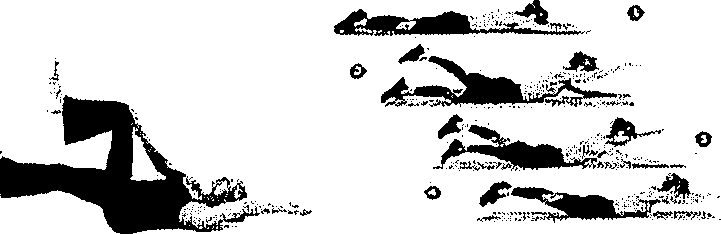 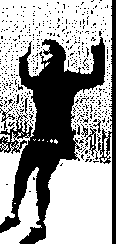 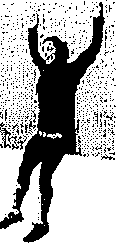 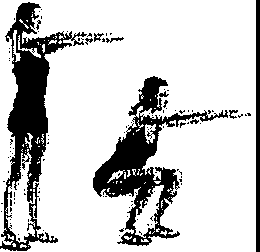 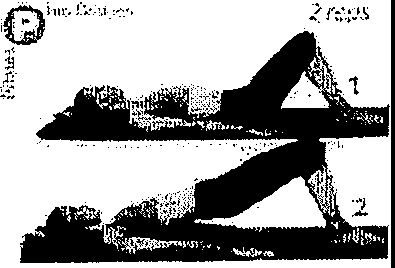 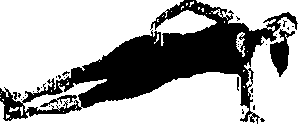 Dead bug	SupermanWall Angels	SquatHip Bridge	Side PlankDAY 1: 4 reps of eachDAY 11: 8 reps of each, repeat 3xDAY 21: 11 reps of each, repeat 4xWedge: 3 minWedge: 10 minWedge: 15-20 minDAY 2: 6 reps of eachDAY 12: RestDAY 22: 12 reps of each, repeat 4xWedge: 4 minWedge: 11 minWedge: 15-20 MinDAY 3 8 reps of eachDAY 13: 9 reps of each, repeat 3xDAY 23: 13 reps of each, repeat 4xWedge: 5 minWedge: 12 minWedge: 15-20 minDAY 4: RestDAY 14: 10 reps of each, repeat 3xDAY 24: RestWedge: 6 minWedge: 13 minWedge: 15-20 minDAY 5 4 reps of each, repeat 2xDAY 15: 11 reps of each, repeat 3xDAY 25: 8 reps of each, repeat 5xWedge: 7 minWedge: 14 minWedge: 15-20 minDAY 6: 6 reps of each, repeat 2xDAY 16: RestDAY 26: 9 reps of each, repeat 5xWedge: 8 minWedge: 15 minWedge: 15-20 minDAY 7: 8 reps of each, repeat 2xDAY 17: 8 reps of each, repeat 4xDAY 27: 10 reps of each, repeat 5xWedge: 9 minWedge: 15-20 minWedge: 15-20DAY 8: RestDAY 18: 9 reps of each, repeat 4xDAY 28: RestWedge: 10 minWedge: 15-20 minWedge: 15-20DAY 9: 10 reps of each, repeat 2xDAY 19: 10 reps of each, repeat 4xDAY 29: 11 reps of each, repeat 5xWedge: 10 minWedge: 15-20 minWedge: 15-20DAY 10: 12 reps of each, repeat 2xDAY 20: RestDAY 30: 12 reps of each, repeat SxWedge: 10 minWedge: 15-20Wedge: 15-20